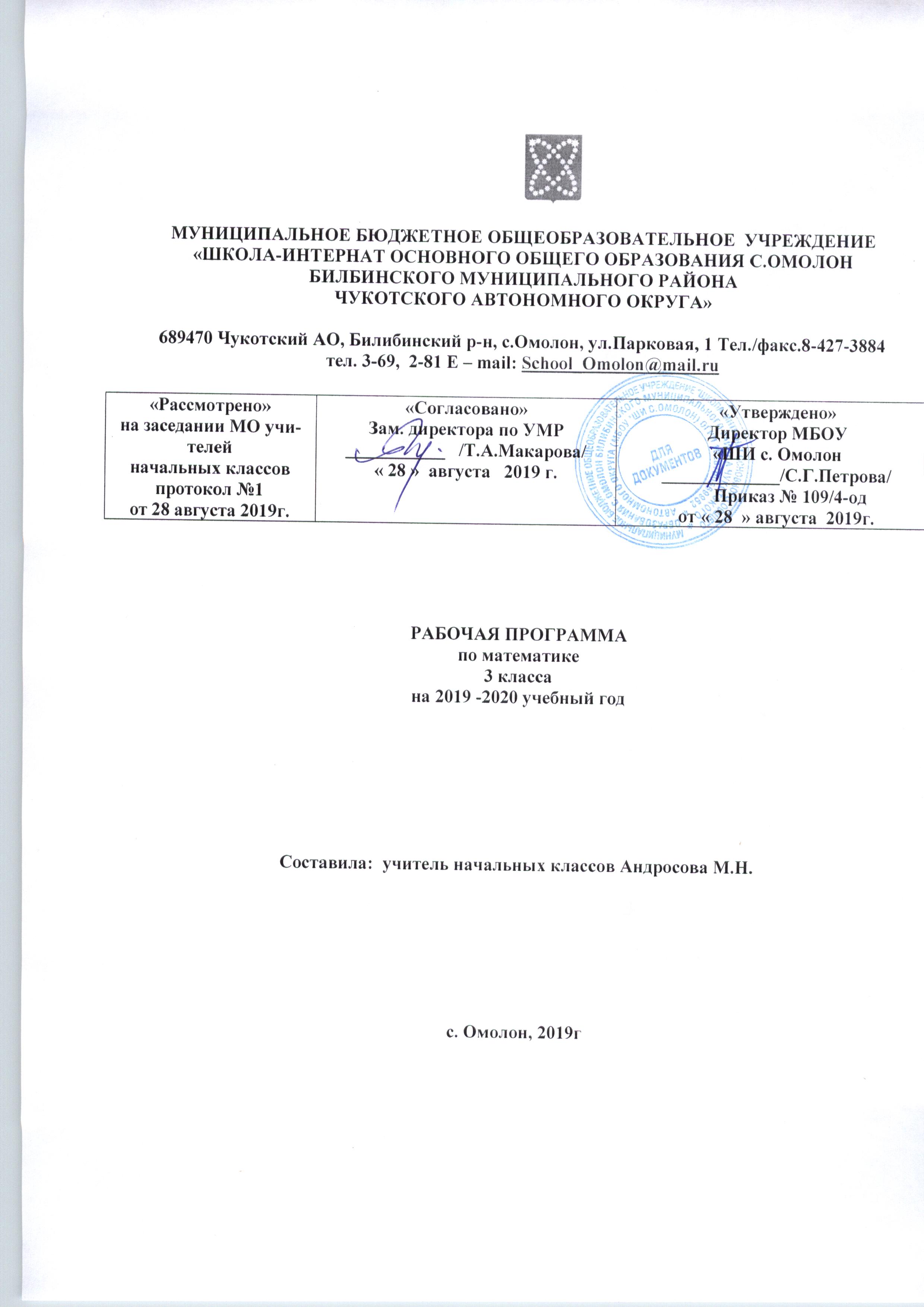 ВВЕДЕНИЕНастоящая рабочая программа разработана в соответствии:    - с Уставом МБОУ «ШИ с.Омолон»- с ООП НОО МБОУ «ШИ с. Омолон»- с учебным планом основного общего образования МБОУ «ШИ с. Омолон» 	Рабочая программа составлена на основе примерной программы по математике начального общего образования и авторской программы « Математика», разработанной М. И. Моро,  М. А. Бантовой, Г. В. Бельтюковой, С. И. Волковой, С. В. Степановой.Программа реализует задачи:формирование элементов самостоятельной интеллектуальной деятельности на основе овладения несложными математическими методами познания окружающего мира (умения устанавливать, описывать, моделировать и объяснять количественные и пространственные отношения);развитие основ логического, знаково-символического и алгоритмического мышления;развитие пространственного воображения;развитие математической речи;формирование системы начальных математических знаний и умений их применять для решения учебно-познавательных и практических задач;формирование умения вести поиск информации и работать с ней;формирование первоначальных представлений о компьютерной грамотности;развитие познавательных способностей;воспитание стремления к расширению математических знаний;формирование критичности мышления;развитие умений аргументированно обосновывать и отстаивать высказанное суждение, оценивать и принимать суждения других.Рабочая программа рассчитана на 136 часов в год (4 часа в неделю, 34 учебные недели).ПЛАНИРУЕМЫЕ РЕЗУЛЬТАТЫ ОСВОЕНИЯ УЧЕБНОГО ПРЕДМЕТАПредметные результатыЧисла и величины.Учащийся  научится:образовывать, называть, читать, записывать числа от 0 до 1 000;сравнивать трехзначные числа и записывать результат сравнения, упорядочивать заданные числа, заменять трехзначное число суммой разрядных слагаемых, уметь заменять мелкие единицы счета крупными и наоборот;устанавливать закономерность – правило, по которому составлена числовая последовательность (увеличение/уменьшение числа на несколько единиц, увеличение/уменьшение числа в несколько раз), продолжать ее или восстанавливать пропущенные в ней числа;группировать числа по заданному или самостоятельно установленному одному или нескольким признакам;читать, записывать и сравнивать значения величины площади, используя изученные единицы измерения этой величины (квадратный сантиметр, квадратный дециметр, квадратный метр), и соотношения между ними: 1 дм2 = 100 см2, 1 м2 = 100 дм2; переводить одни единицы площади в другие;читать, записывать и сравнивать значения величины массы, используя изученные единицы измерения этой величины (килограмм, грамм) и соотношение между ними: 1 кг = 1 000 г; переводить мелкие единицы массы в более крупные, сравнивать и упорядочивать объекты по массе;читать, записывать и сравнивать значения времени, используя изученные единицы измерения этой величины (сутки, месяц, год) и соотношения между ними: 1 год = 12 мес. и 1 сут. = 24 ч.Учащийся получит возможность научиться:классифицировать числа по нескольким основаниям (в более сложных случаях) и объяснять свои действия; самостоятельно выбирать единицу для измерения таких величин, как площадь, масса, в конкретных условиях и объяснять свой выбор.Арифметические действия.Учащийся  научится:выполнять табличное умножение и деление чисел; выполнять умножение на 1 и на 0, выполнять деление вида: а :а,  0 : а;выполнять внетабличное умножение и деление, в том числе деление с остатком; выполнять проверку арифметических действий умножения и деления;выполнять письменно действия сложения, вычитания, умножения и деления на однозначное число в пределах 1 000;вычислять значение числового выражения, содержащего 2–3 действия (со скобками и без скобок).Учащийся получит возможность научиться:использовать свойства арифметических действий для удобства вычислений;вычислять значение буквенного выражения при заданных значениях входящих в него букв;решать уравнения на основе связи между компонентами и результатами умножения и деления.	Работа с текстовыми задачами.Учащийся  научится:анализировать задачу, выполнять краткую запись задачи в различных  видах:  в  таблице,  на  схематическом  рисунке,  на  схематическом чертеже;составлять план решения задачи в два–три действия, объяснять его и следовать ему при записи решения задачи;преобразовывать задачу вновую, изменяя ее условие или вопрос;составлять задачу по краткой записи, по схеме, по ее решению;решать задачи, рассматривающие взаимосвязи: цена, количество, стоимость; расход материала на один предмет, количество предметов, общий расход материала на все указанные предметы и др.; задачи на увеличение/уменьшение числа в несколько раз.Учащийся получит возможность научиться:сравнивать задачи по сходству и различию отношений между объектами, рассматриваемых в задачах;дополнять задачу с недостающими данными возможными числами;находить разные способы решения одной и той же задачи, сравнивать их и выбирать наиболее рациональный;решать задачи на нахождение доли числа и числа по его доле;решать  задачи  практического  содержания,  в  том  числе  задачи-расчеты.	Пространственные отношения. Геометрические фигуры.Учащийся  научится:обозначать геометрические фигуры буквами;различать круг и окружность;чертить окружность заданного радиуса с помощью циркуля.Учащийся получит возможность научиться:различать треугольники по соотношению длин сторон, по видам углов;изображать геометрические фигуры (отрезок, прямоугольник) в заданном масштабе;читать план участка (комнаты, сада и др.).Геометрические величины.Учащийся  научится:измерять длину отрезка;вычислять площадь прямоугольника (квадрата) по заданным длинам его сторон;выражать площадь объектов в разных единицах площади (квадратный сантиметр, квадратный дециметр, квадратный метр), используя соотношения между ними.Учащийся получит возможность научиться:выбирать наиболее подходящие единицы площади для конкретной ситуации;вычислять площадь прямоугольного треугольника, достраивая его до прямоугольника.	Работа с информацией.Учащийся  научится:анализировать готовые таблицы, использовать их  для выполнения заданных действий, для построения вывода;устанавливать правило, по которому составлена таблица, заполнять таблицу по установленному правилу недостающими элементами;самостоятельно оформлять в таблице зависимости между пропорциональными величинами;выстраивать цепочку логических рассуждений, делать выводы.Учащийся получит возможность научиться:читать несложные готовые таблицы;понимать высказывания, содержащие логические связки («… и …», «если …, то …», «каждый», «все» и др.), определять «верно» или «неверно» приведенное высказывание о числах, результатах действиях, геометрических фигурах.	Личностные результаты	У учащегося будут сформированы:навыки в проведении самоконтроля и самооценки результатов своей учебной деятельности;основы мотивации учебной деятельности и личностного смысла изучения математики, интерес, переходящий в потребность к расширению знаний, к применению поисковых и творческих подходов к выполнению заданий и пр., предложенных в учебнике или учителем;положительное отношение к урокам математики, к учебе, к школе;понимание значения математических знаний в собственной жизни;понимание значения математики в жизни и деятельности человека3;восприятие критериев оценки учебной деятельности и понимание оценок учителя успешности учебной деятельности;умение самостоятельно выполнять определенные учителем виды работ (деятельности), понимая личную ответственность за результат;правила общения, осваивать навыки сотрудничества в учебной деятельности;начальные представления об основах гражданской идентичности (через систему определенных заданий и упражнений);уважение и принятие семейных ценностей, понимание необходимости бережного отношения к природе, к своему здоровью и здоровью других людей.	Учащийся получат возможность для формирования:начальных представлений об универсальности математических способов познания окружающего мира;понимания возможности математических знаний в жизни человека, при изучении других школьных дисциплин;навыков проведения самоконтроля и адекватной самооценки результатов своей учебной деятельности;интереса к изучению учебного предмета «Математика»: количественных и пространственных отношений, зависимостей между объектами, процессами и явлениями окружающего мира и способами их описания на языке математики, к освоению математических способов решения познавательных задач.Метапредметные результаты	В сфере регулятивных универсальных учебных действий учащийся научится:понимать, принимать и сохранять различные учебные задачи; осуществлять поиск средств для достижения учебной задачи;находить способ решения учебной задачи и выполнять учебные действия в устной и письменной форме, использовать математические термины, символы и знаки;планировать свои действия в соответствии с поставленной учебной задачей для ее решения;проводить пошаговый контроль под руководством учителя, а в некоторых случаях – самостоятельно;выполнять самоконтроль и самооценку результатов своей учебной деятельности на уроке и по результатам изучения отдельных тем.Учащийся получит возможность научиться:самостоятельно планировать и контролировать учебные действия в соответствии с поставленной целью; находить способ решения учебной задачи;адекватно проводить самооценку результатов своей учебной деятельности, понимать причины неуспеха на том или ином этапе;самостоятельно делать несложные выводы о математических объектах и их свойствах;контролировать свои действия и соотносить их с поставленными целями и действиями других участников, работающих в паре, в группе.	В сфере познавательных универсальных учебных действий учащийся научится:устанавливать математические отношения между объектами, взаимосвязь в явлениях и процессах и представлять информацию в знаково-символической и графической форме, строить модели, отражающие различные отношения между объектами;проводить сравнение по одному или нескольким признакам и на этой основе делать выводы;устанавливать закономерность следования объектов (чисел, числовых выражений, равенств, геометрических фигур и др.) и определять недостающие в ней элементы;выполнять классификацию по нескольким предложенным или самостоятельно найденным основаниям;делать выводы по аналогии и проверять эти выводы;проводить несложные обобщения и использовать математические знания в расширенной области применения; понимать базовые межпредметные и предметные понятия: число, величина, геометрическая фигура;фиксировать математические отношения между объектами и группами объектов в знаково-символической форме (на моделях);полнее использовать свои творческие возможности;смысловому чтению текстов математического содержания в соответствии с поставленными целями и задачами;самостоятельно осуществлять расширенный поиск  необходимой информации в учебнике, в справочнике и в других источниках;осуществлять расширенный поиск информации и представлять информацию в предложенной форме.Учащийся получит возможность научиться:самостоятельно находить необходимую информацию и использовать знаково-символические средства для ее представления, для построения моделей изучаемых объектов и процессов;осуществлять поиск и выделять необходимую информацию для выполнения учебных и поисково-творческих заданий.В сфере коммуникативных универсальных учебных действий учащийся научится:строить речевое высказывание в устной форме, использовать математическую терминологию;понимать различные позиции в подходе к решению учебной задачи, задавать вопросы для их уточнения, четко и аргументированно высказывать свои оценки и предложения;принимать активное участие в работе в паре и в группе, использовать умение вести диалог, речевые коммуникативные средства;принимать участие в обсуждении математических фактов, стратегии успешной математической игры, высказывать свою позицию;знать и применять изученные правила общения, осваивать навыки сотрудничества в учебной деятельности;контролировать свои действия при работе в группе и осознавать важность своевременного и качественного выполнения взятого на себя обязательства для общего дела.	Учащийся получит возможность научиться:использовать речевые средства и средства информационных и коммуникационных  технологий  при  работе  в  паре,  в  группе  в  ходе  решения учебно-познавательных задач, во время участия в проектной деятельности;согласовывать свою позицию с позицией участников по работе в группе, в паре, признавать возможность существования различных точек зрения, корректно отстаивать свою позицию;контролировать свои действия и соотносить их с поставленными целями и действиями других участников, работающих в паре, в группе3;конструктивно разрешать конфликты, учитывать интересы сторон и сотрудничать с ними.содержания учебного предметаКАЛЕНДАРНО  - ТЕМАТИЧЕСКОЕ ПЛАНИРОВАНИЕ Тема, разделСодержаниеЧисла от 1 до 100 Сложение и вычитание (продолжение).Устные и письменные приемы сложения и вычитания чисел в пределах 100.Решение уравнений с неизвестным слагаемым на основе взаимосвязи чисел при сложении. Решение уравнений с неизвестным уменьшаемым, с неизвестным вычитаемым на основе взаимосвязи чисел при вычитании.Обозначение геометрических фигур буквами.Табличное умножение и деление.Связь умножения и деления; таблицы умножения и деления с числами 2 и 3; чётные и нечётные числа; зависимости между величинами: цена, количество, стоимость.Порядок выполнения действий в выражениях со скобками и без скобок.Зависимости между пропорциональными величинами; масса одного предмета, количество предметов, масса всех предметов; расход ткани на один предмет, количество предметов.расход ткани на все предметы.Текстовые задачи на увеличение (уменьшение) числа в несколько раз, на кратное сравнение чисел.Задачи на нахождение четвёртого пропорционального.Таблица умножения и деления с числами 4, 5, 6, 7, 8, 9. Сводная таблица умножения.Умножение числа 1 и на 1. Умножение числа 0 и на 0, деление числа 0, невозможность деления на 0.Площадь. Способы сравнения фигур по площади. Единицы площади: квадратный сантиметр, квадратный дециметр, квадратный метр. Соотношения между ними. Площадь прямоугольника (квадрата).Текстовые задачи в три действия.Составление плана действий и определение наиболее эффективных способов решения задач.Круг. Окружность (центр, радиус, диаметр). Вычерчивание окружности с помощью циркуля.Доли (половина, треть, четверть, десятая, сотая). Образование и сравнение долей. Задачи на нахождение доли числа и числа по его доле.Единицы времени: год, месяц, сутки. Соотношения между ними.Внетабличное умножение и деление.Умножение суммы на число. Приёмы умножения для случаев вида 23 • 4, 4 • 23. Приёмы умножения и деления для случаев вида 20 • 3, 3 • 20, 60 : 3, 80 : 20.Деление суммы на число. Связь между числами при делении. Проверка деления.Приём деления для случаев вида 87 : 29, 66 : 22. Проверка умножения делением. Выражения с двумя переменными вида а + Ь, а - Ь, а • Ь, с :d . Вычисление их значений при заданных числовых значениях входящих в них букв.Решение уравнений на основе связи между компонентами и результатами умножения и деления.Приёмы нахождения частного и остатка. Проверка деления с остатком.Решение задач на нахождение четвёртого пропорционального.Числа от 1 до 1000. Нумерация.Устная и письменная нумерация. Разряды счётных единиц. Натуральная последовательность трёхзначных чисел.Увеличение и уменьшение числа в 10 раз, в 100 раз.Замена трёхзначного числа суммой разрядных слагаемых.Сравнение трёхзначных чисел. Определение общего числа единиц (десятков, сотен) в числе.Единицы массы: грамм, килограмм. Соотношение между ними.Числа от 1 до 1000. Сложение и вычитание.Приёмы устных вычислений в случаях, сводимых к действиям в пределах 100. Письменные приемы сложения и вычитания.Виды треугольников: разносторонние, равнобедренные (равносторонние); прямоугольные, остроугольные, тупоугольные.Решение задач в 1-3 действия на сложение.Числа от 1 до 1000. Умножение и деление.Устные приемы умножения и деления чисел в случаях, сводимых к действиям в пределах 100.Письменные приемы умножения и деления на однозначное число.Решение задач в 1-3 действия на умножение и деление.Знакомство с калькулятором.Итоговое повторение.Числа от 1 до 1000. Нумерация чисел. Сложение, вычитание, умножение, деление в пределах 1000: устные и письменные приемы. Порядок выполнения действий.Решение уравнений. Решение задач.№ п/пНазвание темы урокаКоличество часовДатаЧисла от 1 до 100. Сложение и вычитание (9 ч.)Числа от 1 до 100. Сложение и вычитание (9 ч.)Числа от 1 до 100. Сложение и вычитание (9 ч.)Числа от 1 до 100. Сложение и вычитание (9 ч.)Повторение. Нумерация чисел. Устные приемы сложения и вычитания.1Письменные приемы сложения и вычитания. Работа над задачей в два действия.1Выражения с переменной.1Решение уравнений.1Решение уравнений с неизвестным  уменьшаемым.1Решение уравнений с неизвестным вычитаемым.1Обозначение геометрических фигур буквами. Странички для любознательных.1Повторение  пройденного. Что узнали. Чему научились.1Контрольная работа по теме « Повторение: сложение и вычитание»1Числа от 1 до 100. Табличное умножение и деление. (23 ч.)Числа от 1 до 100. Табличное умножение и деление. (23 ч.)Числа от 1 до 100. Табличное умножение и деление. (23 ч.)Числа от 1 до 100. Табличное умножение и деление. (23 ч.)Анализ контрольных работ. Работа над ошибками. Конкретный смысл умножения и деления.1Связь умножения и деления.1 Работа над ошибками. Четные и нечетные числа. Таблица умножения и деления с числом 2.1Таблица умножения и деления с числом 3.1Связь между величинами: цена, количество, стоимость. Решение задач.1Связь между величинами: масса одного предмета, количество предметов, масса всех предметов.1Порядок выполнения действий в числовых выражениях.1Порядок выполнения действий в выражениях со скобками и без скобок.1Связь между величинами: расход ткани на одну вещь, количество вещей, расход тканина все вещи.1Странички для любознательных. Что узнали. Чему научились.1Контрольная работа по теме « Умножение и деление на 2 и 3».1Анализ контрольных работ. Работа над ошибками. Таблица умножения и деления  с числом 4.1Закрепление. Таблица  Пифагора.1Задачи на увеличение числа в несколько раз.1Задачи на увеличение числа в несколько раз. Закрепление.1Задачи  на уменьшение числа  в несколько раз.1Задачи  на уменьшение числа  в несколько раз.1Контрольная работа за 1 четверть.1Таблица умножения и деления  с числом 5.1Задачи  на кратное сравнение чисел. 1Задачи  на кратное и разностное сравнение чисел.1Числа от 1 до 100. Табличное умножение и деление  ( 32   ч.)Числа от 1 до 100. Табличное умножение и деление  ( 32   ч.)Числа от 1 до 100. Табличное умножение и деление  ( 32   ч.)Числа от 1 до 100. Табличное умножение и деление  ( 32   ч.)Таблица умножения и деления с числом 6.1Задачи на нахождение четвертого пропорционального.1Задачи  на нахождение четвертого пропорционального.1Таблица умножения и деления  с числом 7.1Странички для любознательных. Повторение  пройденного. Что узнали. Чему научились.1Контрольная работа по теме«Табличное умножение и деление».1Анализ контрольных работ. Работа над ошибками. Площадь. Способы площадей фигур.1Единица площади – квадратный сантиметр.1Площадь прямоугольника.1Таблица умножения и деления с числом 8.1Решение задач.1Таблица умножения и деления с числом 9.1Единица площади – квадратный дециметр.1Таблица умножения. Закрепление.1Закрепление изученного.  Решение задач.1Единица  площади – квадратный метр.1Закрепление по теме «Таблица умножения».1Странички для любознательных. Повторение пройденного. Что узнали. Чему научились. Проверочная работа.1Умножение на 1.1Умножение  на 0.1Умножение и деление с числами 1, 0.1Деление нуля на число.1Текстовые задачи в три действия. Закрепление изученного.1Контрольная работа по теме «Табличное умножение и деление».1Анализ контрольных работ. Работа над ошибками. Доли. Образование и сравнение долей.1Окружность (центр, радиус, диаметр). Круг. Диаметр круга.1Задачи на нахождение доли числа и числа по его доле.1Единицы времени: год, месяц, сутки. Повторение пройденного: «Что узнали? Чему научились?».1Внетабличное умножение и деление (30  ч.)Внетабличное умножение и деление (30  ч.)Внетабличное умножение и деление (30  ч.)Внетабличное умножение и деление (30  ч.)Анализ контрольных работ. Работа над ошибками. Умножение и деление круглых чисел.1Прием деления для случаев вида 80 : 20.1Умножение суммы на число.1Решение задач несколькими способами.1Приемы умножения для случаев вида: 23 ∙  4, 4 ∙  23.1Закрепление приемов умножения и деления.1Решение  задач на нахождение  четвертого пропорционального.1Выражение  с двумя переменными.1Деление суммы на число.1Деление суммы на число. Закрепление.1Деление двузначного числа на однозначное вида 84:6.1Связь между числами при делении.1Проверка деления умножением.1Приемы деления для случаев вида: 87 : 29, 66 : 22.1Проверка умножения с помощью деления.1Решение уравнений на основе связи между результатом   и компонентами умножения  и деления.1Повторение  пройденного. Страничка для  любознательных. «Что узнали. Чему научились».1Контрольная работа «Решение уравнений».1Анализ контрольной работы.Работа над ошибками. Деление  с остатком.1Деление  с остатком. Закрепление.1Приемы нахождения частного и остатка.1Приемы нахождения частного и остатка.1Приемы нахождения частного и остатка.1Контрольная работа за 3 четверть.1Деление меньшего числа на большее.1Проверка деления с остатком.1Повторение пройденного. «Что узнали. Чему 
научились».1Контрольная работа по теме «Деление с остатком».1Анализ контрольных работ. Работа над ошибками. Проект «Задачи-расчеты». 1Числа от 1 до 1000. Нумерация. (12ч.)Числа от 1 до 1000. Нумерация. (12ч.)Числа от 1 до 1000. Нумерация. (12ч.)Числа от 1 до 1000. Нумерация. (12ч.)Устная нумерация. Тысяча.1Образование и названия трехзначных чисел.1Разряды счетных единиц. 1Письменная нумерация в пределах 1000.1Увеличение (уменьшение) числа в 10, в 100 раз.1Замена трехзначного числа суммой разрядных слагаемых.1Письменная нумерация в пределах 1000. Приемы устных вычислений.1Сравнение трехзначных чисел.1Определение общего числа единиц.1Единицы массы: килограмм, грамм.1Закрепление пройденного. Что узнали. Чему научились.1Контрольная работа « Нумерация в пределах 1000».1Числа от 1 до 1000. Сложение и вычитание.  (10 ч.)Числа от 1 до 1000. Сложение и вычитание.  (10 ч.)Числа от 1 до 1000. Сложение и вычитание.  (10 ч.)Числа от 1 до 1000. Сложение и вычитание.  (10 ч.)Анализ контрольной работы. Работа над ошибками. Приемы устных вычислений.1Приемы устных вычислений вида 450+30,620-200.1Приемы устных вычислений вида 470+80, 560-90.1Приемы устных вычислений вида 260+310,670-140.1Приемы письменных вычислений.1Алгоритм письменного сложения.1Алгоритм письменного вычитания.1Виды треугольников.1Закрепление изученного материала. Что узнали. Чему научились.1Контрольная работа по теме «Сложение и вычитание».1Числа от 1 до 1000. Умножение и деление. ( 5 ч.)Числа от 1 до 1000. Умножение и деление. ( 5 ч.)Числа от 1 до 1000. Умножение и деление. ( 5 ч.)Числа от 1 до 1000. Умножение и деление. ( 5 ч.)Анализ контрольной работы. Работа над  ошибками. Приемы устных вычислений.1Административная контрольная работа.1Приемы устного умножения и деления.1Приемы устного умножения и деления.1Виды треугольников по видам углов. Закрепление.1Числа от 1 до 1000. Умножение и деление. Письменные приемы вычислений. (10 ч.)Числа от 1 до 1000. Умножение и деление. Письменные приемы вычислений. (10 ч.)Числа от 1 до 1000. Умножение и деление. Письменные приемы вычислений. (10 ч.)Числа от 1 до 1000. Умножение и деление. Письменные приемы вычислений. (10 ч.)Прием письменного умножения на однозначное число.1Алгоритм письменного умножения на однозначное число.1Прием письменного умножения на однозначное число.1Закрепление изученных приемов умножения.1Прием письменного деления на однозначное число.1Алгоритм письменного деления на однозначное число.1Проверка деления умножением. Закрепление изученного. Знакомство с калькулятором.1Итоговая контрольная работа.1Анализ контрольной работы. Работа над ошибками. Закрепление изученного.1Закрепление изученного. Обобщающий урок. 1Резерв 125- 136 (12 ч.)Резерв 125- 136 (12 ч.)Резерв 125- 136 (12 ч.)Резерв 125- 136 (12 ч.)Итоговая контрольная работа3